Geometry Revision Geometry Revision Geometry Revision Geometry Revision 4(a)(b)(c)(d)(d)Find the length of , giving your answer to 1 decimal place.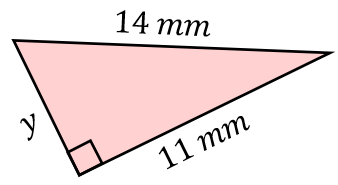 On the grid, rotate triangle A  clockwise about the point 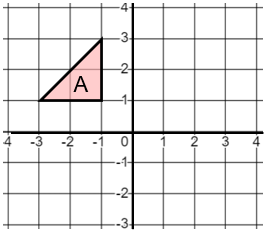 A train travels at a speed of . The train travels from London to Paris in  hours  minutes. Find the distance travelled.Find the value of angle , giving your answer to 1 decimal place.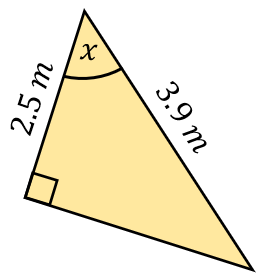 Find the value of angle , giving your answer to 1 decimal place.(e)(f)(g)(h)(h)The cylinder shown is completely filled with water. Find the volume of water in the cylinder, giving your answer in litres to 3 significant figures.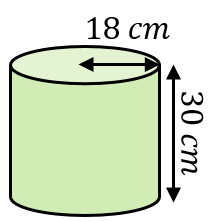 Find the value of , giving your answer to 1 decimal place.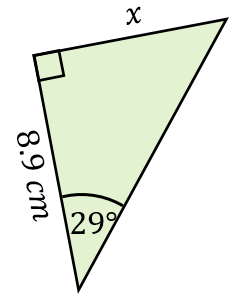 The bearing of B from A is . Calculate the bearing of A from B.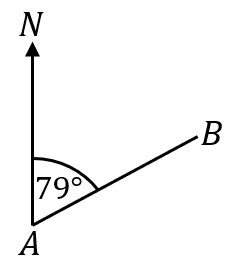 Find the area and perimeter of the sector shown. Give your answers to 3 significant figures.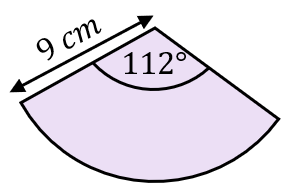 Find the area and perimeter of the sector shown. Give your answers to 3 significant figures.